Please see job notes and/or advertisement for more information on specific role qualification requirements and relevant experience. Agency overviewThe Department of Communities and Justice (DCJ) is the lead agency under the Stronger Communities Cluster. DCJ works to enable everyone's right to access justice and help for families through early intervention and inclusion, with benefits for the whole community. Stronger Communities is focussed on achieving safe, just, inclusive and resilient communities by providing services that are effective and responsive to community needs. Primary purpose of the roleThis role is committed to improving outcomes for the benefit of Aboriginal and Torres Strait Islander peoples.Provide front line services to young people at a Youth Justice Centre or Community Office. This involves providing a range of quality externally and internally sourced services to detainees, youth justice conferencing clients, victims of crime and court mandated young people and their families. The role is part of a multi-disciplined team that aims to reduce re-offending of young people, enhance their functioning and support reintegration into their families and the community.Key accountabilitiesDevelop and maintain relationships with the Aboriginal community and key stakeholders to successfully provide and deliver front line services to young people.Undertake case management activities that target appropriate areas of need/risk to the young person re-offending. This includes case planning, organising and facilitating case conferences and delivering offence focused intervention programs to young people. Work collaboratively with Youth Justice staff such as other JJ Caseworkers, Youth Officers and Psychologists, along with a range of government and non-government stakeholders to connect young people to services appropriate to their individual case plan and monitor the progress of the young person.Work closely with courts, parole authorities, review panels and legal professionals and provide clear and concise advice, briefings, reports and other formal written communication for internal and external stakeholders. Use detailed structured screening and assessment tools to identify the risks and needs of young people and determine the level and types of interventions/programs required, including family and crisis interventions.Monitor outcome plans and case plans for compliance and progress in line with required operational standards and take appropriate actions.Maintain accurate records and data integrity of relevant information systems to ensure accurate, up to date client information is available to support effective case management, planning, decision making and quality assurance. Provide young people and their families with the tools, information and support to create positive change in their lives and contribute more productively within their community.Contribute to the therapeutic nature of Youth Justice services including behaviour management of young people and reflective practice with staffAdapt to changes and comply with Departmental policies, procedures, standards and best practice guidelines. Key challengesWorking with victims of crime and managing disadvantaged and complex young people (and their families) who face issues of mental health, family dysfunction, alcohol and other drug misuse, intellectual disability, cognitive impairment, lack of educational /employment success, anti-social peers and violence. Communication and negotiation to facilitate engagement is crucial.Negotiating and influencing reluctant non-government agencies to actively participate in addressing issues affecting young people.Balancing dual functions of working within strict legal and legislative frameworks and a problem-solving role. Youth Justice Caseworkers must help clients understand their purpose and role, particularly the dual authority/helping role, and maintain professional boundaries.Key relationshipsRole dimensionsDecision makingCaseworkers are a source of authority on policy surrounding Youth Justice case management, relevant legislation concerning young people and suitable programs.In preparing recommendations, advice, information and reports the role must be mindful of the impact and influence it has, therefore must be professional, appropriate and in the interest of justice, the young person and the community, as it may directly impact young people and their families and may result in the (re)incarceration of a young person.Caseworkers must analyse a suite of programs against the young person’s needs and risk areas (to re-offending and safety) and undertake program delivery.In developing and initiating case plans the role must recommend appropriate programs, and the most effective form of client engagement.The role makes a range of day-to-day decisions that must comply with legislative requirements, and will directly impact a young person’s ability to reintegrate into their community  Reporting lineThe role reports to the Assistant ManagerDirect reportsNilBudget/ExpenditureNilKey knowledge and experienceKnowledge of and Respect for Aboriginal and Torres Strait Islander cultures.Demonstrated cultural capability, which includes lived experience, knowledge and understanding of contemporary social issues affecting Aboriginal & Torres Strait Islander young people, including skills in identifying and/or responding to the diverse needs of Aboriginal young people experiencing significant trauma and disadvantage. Essential requirementsRelevant tertiary qualifications (diploma or higher) in social work, welfare, psychology, criminology, education or related field or equivalent experience.Current NSW Working with Children ClearanceCurrent Driver’s LicenceRegional and rural based Youth Justice Caseworkers travel larger distances to meet with clientsAs an Identified role, this role is open only to Aboriginal and/or Torres Strait Islander persons, Australia’s First Nations people. Where a position is identified, an applicant’s race is a genuine occupational qualification and authorised by Section 14(d) of the Anti-Discrimination Act 1977.There are two alternatives to confirming your Aboriginality, one of which must be uploaded to be considered for the role as follows. Either will be accepted:Confirmation of Aboriginality formorWritten confirmation from 2-3 Aboriginal organisations within the community in which you live/work, which addresses the three criteria listed below: is of Aboriginal and/or Torres Strait Islander descent, andidentifies as an Aboriginal and/or Torres Strait Islander person, andis accepted as a such by the Aboriginal and/or Torres Strait Islander community.Appointments are subject to reference checks. Some roles may also require the following checks/ clearances:National Criminal History Record Check in accordance with the Disability Inclusion Act 2014Working with Children Check clearance in accordance with the Child Protection (Working with Children) Act 2012Capabilities for the roleThe NSW public sector capability framework describes the capabilities (knowledge, skills and abilities) needed to perform a role. There are four main groups of capabilities: personal attributes, relationships, results and business enablers, with a fifth people management group of capabilities for roles with managerial responsibilities. These groups, combined with capabilities drawn from occupation-specific capability sets where relevant, work together to provide an understanding of the capabilities needed for the role.The capabilities are separated into focus capabilities and complementary capabilities. Focus capabilitiesFocus capabilities are the capabilities considered the most important for effective performance of the role. These capabilities will be assessed at recruitment. The focus capabilities for this role are shown below with a brief explanation of what each capability covers and the indicators describing the types of behaviours expected at each level.Complementary capabilitiesComplementary capabilities are also identified from the Capability Framework and relevant occupation-specific capability sets. They are important to identifying performance required for the role and development opportunities. Note: capabilities listed as ‘not essential’ for this role is not relevant for recruitment purposes however may be relevant for future career development.ClusterStronger Communities Stronger Communities DepartmentDepartment of Communities and JusticeDepartment of Communities and JusticeDivision/Branch/UnitYouth Justice NSWYouth Justice NSWLocationVariousVariousClassification/Grade/BandClerk Grade 6/7Clerk Grade 6/7Role NumberVariousVariousANZSCO Code272613272613PCAT Code11191921119192Date of Approval29 June 2023Ref: YJ 0127Agency Websitewww.dcj.nsw.gov.auwww.dcj.nsw.gov.auWhoWhyInternalAssistant ManagerCase allocation and monitoring of progress and results.A source of authority on legislation and policy surrounding Youth Justice case management of young people, the Youth Justice Conferencing Scheme. Staff safety protocols.Area Manager / Centre ManagerProvides overarching direction on resource management, equity of service delivery and professional development. Sets and maintain budget limits.All other professional and support staff within Youth Justice Share information, peer advice, support.Collaborative team work to deliver services and program consistently and with integrity.Team safety protocolsActive case plan participants delivering services directly to clients.Seek expert advice and services for clients. ExternalYoung People & their familiesNegotiate key outcomes for and with clientsReferrals to external services and programs and ongoing monitoring against case plans.Day to day monitoring client compliance with court-imposed Supervision Orders, referrals to youth justice conferencing, and completion of programs and outcomes.Inform young people of their legal rights to representation, bail, appeal and lodging complaints.Screening and assessing young people.Family counselling and crisis intervention.Justice System StaffPolice –  for regular meetings and sharing of intelligence information and referral of young people.Courts – provide expert advice to assist the court in making decisions regarding young people .Information and advice regarding young people subject to a Youth Justice intervention to police, magistrates, court services staff.Other Government and Non-Government organisationsGain access and connect young people to programs with limited spaces available or strict program entry criteria.Secure accommodation and support from providers and community networks to resolve bail and placement issues for young people.Local communityPromote greater understanding of the services Youth Justice delivers to the community.Work collaboratively to protect the interest of both clients, victims and the broader community.FOCUS CAPABILITIESFOCUS CAPABILITIESFOCUS CAPABILITIESFOCUS CAPABILITIESFOCUS CAPABILITIESFOCUS CAPABILITIESFOCUS CAPABILITIESCapability group/setsCapability nameCapability nameBehavioural indicatorsLevelLevel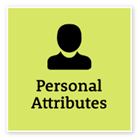 Act with IntegrityBe ethical and professional, and uphold and promote the public sector valuesRepresent the organisation in an honest, ethical and professional waySupport a culture of integrity and professionalismUnderstand and help others to recognise their obligations to comply with legislation, policies, guidelines and codes of conductRecognise and report misconduct and illegal and inappropriate behaviourReport and manage apparent conflicts of interest and encourage others to do soRepresent the organisation in an honest, ethical and professional waySupport a culture of integrity and professionalismUnderstand and help others to recognise their obligations to comply with legislation, policies, guidelines and codes of conductRecognise and report misconduct and illegal and inappropriate behaviourReport and manage apparent conflicts of interest and encourage others to do soRepresent the organisation in an honest, ethical and professional waySupport a culture of integrity and professionalismUnderstand and help others to recognise their obligations to comply with legislation, policies, guidelines and codes of conductRecognise and report misconduct and illegal and inappropriate behaviourReport and manage apparent conflicts of interest and encourage others to do soIntermediate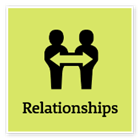 Communicate EffectivelyCommunicate clearly, actively listen to others, and respond with understanding and respectTailor communication to diverse audiencesClearly explain complex concepts and arguments to individuals and groupsCreate opportunities for others to be heard, listen attentively and encourage them to express their viewsShare information across teams and units to enable informed decision makingWrite fluently in plain English and in a range of styles and formatsUse contemporary communication channels to share information, engage and interact with diverse audiencesTailor communication to diverse audiencesClearly explain complex concepts and arguments to individuals and groupsCreate opportunities for others to be heard, listen attentively and encourage them to express their viewsShare information across teams and units to enable informed decision makingWrite fluently in plain English and in a range of styles and formatsUse contemporary communication channels to share information, engage and interact with diverse audiencesTailor communication to diverse audiencesClearly explain complex concepts and arguments to individuals and groupsCreate opportunities for others to be heard, listen attentively and encourage them to express their viewsShare information across teams and units to enable informed decision makingWrite fluently in plain English and in a range of styles and formatsUse contemporary communication channels to share information, engage and interact with diverse audiencesAdeptCommit to Customer ServiceProvide customer-focused services in line with public sector and organisational objectivesTake responsibility for delivering high-quality customer-focused servicesDesign processes and policies based on the customer’s point of view and needsUnderstand and measure what is important to customersUse data and information to monitor and improve customer service deliveryFind opportunities to cooperate with internal and external stakeholders to improve outcomes for customersMaintain relationships with key customers in area of expertiseConnect and collaborate with relevant customers within the communityTake responsibility for delivering high-quality customer-focused servicesDesign processes and policies based on the customer’s point of view and needsUnderstand and measure what is important to customersUse data and information to monitor and improve customer service deliveryFind opportunities to cooperate with internal and external stakeholders to improve outcomes for customersMaintain relationships with key customers in area of expertiseConnect and collaborate with relevant customers within the communityTake responsibility for delivering high-quality customer-focused servicesDesign processes and policies based on the customer’s point of view and needsUnderstand and measure what is important to customersUse data and information to monitor and improve customer service deliveryFind opportunities to cooperate with internal and external stakeholders to improve outcomes for customersMaintain relationships with key customers in area of expertiseConnect and collaborate with relevant customers within the communityAdept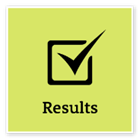 Think and Solve ProblemsThink, analyse and consider the broader context to develop practical solutionsResearch and apply critical- thinking techniques in analysing information, identify interrelationships and make recommendations based on relevant evidenceAnticipate, identify and address issues and potential problems that may have an impact on organisational objectives and the user experienceApply creative-thinking techniques to generate new ideas and options to address issues and improve the user experienceSeek contributions and ideas from people with diverse backgrounds and experienceParticipate in and contribute to team or unit initiatives to resolve common  issues or barriers to effectivenessIdentify and share business process improvements to enhance effectivenessResearch and apply critical- thinking techniques in analysing information, identify interrelationships and make recommendations based on relevant evidenceAnticipate, identify and address issues and potential problems that may have an impact on organisational objectives and the user experienceApply creative-thinking techniques to generate new ideas and options to address issues and improve the user experienceSeek contributions and ideas from people with diverse backgrounds and experienceParticipate in and contribute to team or unit initiatives to resolve common  issues or barriers to effectivenessIdentify and share business process improvements to enhance effectivenessResearch and apply critical- thinking techniques in analysing information, identify interrelationships and make recommendations based on relevant evidenceAnticipate, identify and address issues and potential problems that may have an impact on organisational objectives and the user experienceApply creative-thinking techniques to generate new ideas and options to address issues and improve the user experienceSeek contributions and ideas from people with diverse backgrounds and experienceParticipate in and contribute to team or unit initiatives to resolve common  issues or barriers to effectivenessIdentify and share business process improvements to enhance effectivenessAdept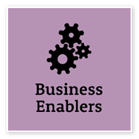 Project ManagementUnderstand and apply effective planning, coordination and control methodsPerform basic research and analysis to inform and support the achievement of project deliverablesContribute to developing project documentation and resource estimatesContribute to reviews of progress, outcomes and future improvementsIdentify and escalate possible variances from project plansPerform basic research and analysis to inform and support the achievement of project deliverablesContribute to developing project documentation and resource estimatesContribute to reviews of progress, outcomes and future improvementsIdentify and escalate possible variances from project plansPerform basic research and analysis to inform and support the achievement of project deliverablesContribute to developing project documentation and resource estimatesContribute to reviews of progress, outcomes and future improvementsIdentify and escalate possible variances from project plansIntermediateCOMPLEMENTARY CAPABILITIESCOMPLEMENTARY CAPABILITIESCOMPLEMENTARY CAPABILITIESCOMPLEMENTARY CAPABILITIESCapability Group/SetsCapability NameDescriptionLevel 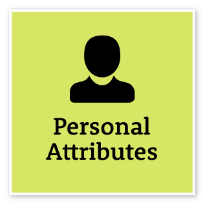 Display Resilience and CourageBe open and honest, prepared to express your views, and willing to accept and commit to changeManage SelfShow drive and motivation, an ability to self-reflect and a commitment to learningValue Diversity and InclusionDemonstrate inclusive behaviour and show respect for diverse backgrounds, experiences and perspectives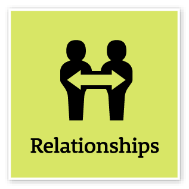 Work CollaborativelyCollaborate with others and value their contributionInfluence and NegotiateGain consensus and commitment from others, and resolve issues and conflicts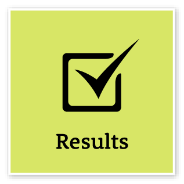 Deliver ResultsAchieve results through the efficient use of resources and a commitment to quality outcomesPlan and PrioritisePlan to achieve priority outcomes and respond flexibly to changing circumstancesDemonstrate AccountabilityBe proactive and responsible for own actions, and adhere to legislation, policy and guidelines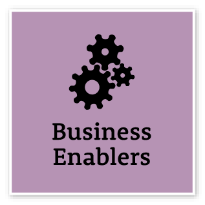 FinanceUnderstand and apply financial processes to achieve value for money and minimise financial riskTechnologyUnderstand and use available technologies to maximise efficiencies and effectivenessProcurement and Contract ManagementUnderstand and apply procurement processes to ensure effective purchasing and contract performance